Avis d’amende administrative (Loi sur la transparence des engagements électoraux, L.N.-B. 2018, c. 1, articles 7 et 12)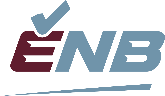 P 10 022(2024-03-14)Partie A : IdentificationPartie A : IdentificationParti politique enregistréLe représentant officiel qui est tenu de payer l’amende administrativeAdresse de communication du parti dans le registre des partis politiques Partie B1 : Défaut d’observer un Avis de non-conformité pour un document d’information sur un engagement électoralPartie B1 : Défaut d’observer un Avis de non-conformité pour un document d’information sur un engagement électoralNuméro du document d’informationTitre	Relativement au document d’information susmentionné sur un engagement électoral, le parti politique enregistré a contrevenu ou omis de se conformer aux dispositions suivantes de la Loi :	L’Avis de non-conformité pour un document d’information sur un engagement électoral est inclus en pièce jointe.	Relativement au document d’information susmentionné sur un engagement électoral, le parti politique enregistré a contrevenu ou omis de se conformer aux dispositions suivantes de la Loi :	L’Avis de non-conformité pour un document d’information sur un engagement électoral est inclus en pièce jointe.Partie B2 : Défaut d’observer un Avis de défaut de déposer un document d’information 	Aux termes d’un Avis de défaut de déposer un document d’information, le parti politique a contrevenu ou omis de se conformer aux dispositions suivantes de la Loi :	L’Avis de défaut de déposer un document d’information est inclus en pièce jointe.Partie C : Amende administrativeLe montant de l’amende administrative est de 500 $. La province peut entamer une poursuite et recouvrer une amende administrative dans le cadre d’une action dans tout tribunal, comme si le montant était une créance.En outre, il est interdit au parti politique enregistré de faire de la publicité pour la durée restante de la période électorale.Partie D : Signification d’un avis d’amende administrativeSi un parti politique enregistré est visé par une amende administrative selon la Loi, le contrôleur signifiera un avis d’amende administrative au représentant officiel du parti :a) soit en personne, selon les modalités que prévoient les Règles de procédure;b) soit par courrier recommandé à l’adresse à laquelle la correspondance destinée au parti peut être adressée, laquelle se trouve dans le registre des partis politiques conformément à l’alinéa 133(1)d) de la Loi électorale.La signification par courrier recommandé est réputée avoir été effectuée cinq jours après la date de la mise à la poste de l’avis d’amende administrative.Partie E : Versement d’une amende administrativeUn représentant officiel qui reçoit un avis d’amende administrative doit payer cette amende dans les quinze jours de sa signification.Un chèque ou autre document ayant cours doit être libellé au ministre des Finances et du Conseil du Trésor.Le paiement doit être versé au contrôleur à l’adresse suivante :Élections Nouveau-Brunswick545 Two Nations CrossingFredericton (Nouveau-Brunswick) E3A 0H9Le contrôleur doit transférer le montant au ministre des Finances et du Conseil du Trésor pour versement au Fonds consolidé.Partie F : SignaturePartie F : SignatureContrôleur du financement politiqueDatePartie G : SuiviPartie G : Suivi Avis signifié en personneouNom de serveur, lieu de la signification, date et heure Preuve de courrier recommandé en pièce jointeDate de dépôt à la posteDate de signification réputée cinq jours après le dépôt à la poste Paiement reçu du parti politique enregistréDate de réception Le parti politique n’a pas obtempéré le présent avis. Passer à une poursuite pour recouvrer l’amende.Signature et date